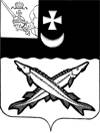 КОНТРОЛЬНО-СЧЕТНАЯ КОМИССИЯ БЕЛОЗЕРСКОГО МУНИЦИПАЛЬНОГО РАЙОНАЗАКЛЮЧЕНИЕфинансово-экономической экспертизы на проект постановления администрации Белозерского муниципального района «Об утверждении муниципальной  программы «Экономическое развитие Белозерского муниципального района на 2021-2025 годы»от 08.05. 2020       Экспертиза проекта проведена на основании  п.7 ст.12 Положения о контрольно-счетной комиссии Белозерского муниципального района, утвержденного решением Представительного Собрания Белозерского муниципального района от 27.02.2008 № 50 (с учетом изменений и дополнений), пункта 8 плана работы КСК района на 2020 год.Цель финансово-экономической экспертизы: определение соответствия положений, изложенных в проекте  муниципальной программы (далее -Программа), действующим нормативным правовым актам Российской Федерации, субъекта Российской Федерации и муниципального образования; оценка экономической обоснованности и достоверности объема ресурсного обеспечения Программы, возможности достижения поставленных целей при запланированном объеме средств Предмет финансово-экономической экспертизы: проект постановления администрации района об утверждении  муниципальной   программы  «Экономическое развитие Белозерского муниципального района на 2021 -2025 годы» Сроки проведения: с  06.05.2020 по 08.05.2020Правовое обоснование финансово-экономической экспертизы:          При подготовке заключения финансово-экономической экспертизы проекта Программы использованы  Порядок разработки, реализации и оценки эффективности муниципальных программ Белозерского района (далее – Порядок) и Методические указания по разработке и реализации муниципальных программ Белозерского района (далее – Методические указания), утвержденные постановлением администрации Белозерского муниципального района от 30.09.2015 № 810.          Для заключения были представлены следующие документы:- проект постановления администрации района «Экономическое развитие Белозерского муниципального района на 2021-2025 годы» (с приложением проекта Программы);  -  лист согласования проекта с результатами согласования;-   пояснительная записка.    Проект Программы не содержит подпрограмм.     В ходе проведения мероприятия установлено:         Проект Программы состоит из паспорта Программы, разделов и приложений к Программе. Разделы Программы:Общая характеристика сферы реализации муниципальной программы, описание текущего состояния, основных проблем и перспективы развитияПриоритеты в сфере реализации программы, цели, задачи, сроки реализации муниципальной программыХарактеристика основных мероприятий, ресурсное обеспечение муниципальной программы, обоснование объема финансовых ресурсов, необходимых для реализации муниципальной программыЦелевые показатели (индикаторы) достижения целей и решения задач муниципальной программы, прогноз конечных результатов реализации муниципальной программыОсновные меры правового регулирования, направленные на достижение цели и конечных результатов, основание для разработки программыОсновные меры регулирования и управления рисками.Приложения Программы:ресурсное обеспечение реализации муниципальной программы за счет средств районного бюджета;прогнозная (справочная) оценка расходов федерального, областного бюджетов, бюджетов государственных внебюджетных фондов, юридических лиц  на реализацию целей муниципальной программы;сведения о показателях (индикаторах) муниципальной программы;методика рсчета значений целевых показателей (индикаторов) муниципальной программы.        1. Паспорт Программы разработан по форме, предусмотренной приложением №1 к Методическим указаниям, содержит все установленные параметры.        2.  При анализе целей и задач Программы установлено, что целями  Программы являются: - создание условий для обеспечения устойчивости и повышения темпов экономического развития Белозерского муниципального района;Достижение поставленных целей должно обеспечиваться за счет решения предусмотренных задач. Задачи Программы должны определять результат реализации мероприятий или осуществление функций в рамках достижения цели. Задачами Программы являются:оказание поддержки и содействия развитию малого и среднего предпринимательства на территории района;создание благоприятной для инвестиций административной среды на территории Белозерского муниципального района.        3. Раздел 1 Программы разработан в соответствии с Методическими указаниями и содержит общую характеристику сферы реализации муниципальной программы, включая описание текущего состояния, основных проблем и перспектив развития муниципального района.        4. Разделом 3 Программы определен перечень и дана характеристика основных мероприятий Программы, которые сформированы на основании поставленных задач. Приложением 1 к Программе установлен объем ресурсного обеспечения реализации муниципальной программы за счет средств районного бюджета на очередной финансовый год и плановый период. При расчете потребности в бюджетных ассигнованиях за основу взяты фактические расходы за предшествующие периоды. Пунктом 30 Методических указаний предусмотрено предоставление проекта Плана реализации муниципальной программы по форме таблицы 10 приложения 2 Методических указаний, согласно которому ответственный исполнитель с учетом представленной соисполнителями и участниками информации формирует проект Плана реализации мероприятий Программы. Проект Плана реализации не представлен.        Программой предумотрена возможность корректировки объемов финансирования с учетом возможности районного бюджета. Кроме того, допускается возможность привлечения средств областного и федерального бюджетов.     В приложении 2 к Программе приведена прогнозная (справочная) оценка расходов федерального, областного бюджетов, бюджетов государственных внебюджетных фондов, юридических лиц  на реализацию целей муниципальной программы.      5. Разделом 4 «Целевые показатели (индикаторы) достижения целей и решения задач  муниципальной программы, прогноз конечных результатов реализации муниципальной программы» и приложением 3 к Программе установлены 6 целевых показателей (индикаторов), на основании которых производится оценка эффективности реализации Программы.    6. Разделом  6 «Основные меры регулирования и управления рисками» выделяются группы рисков, которые могут возникнуть в ходе реализации Программы:- организационные риски, связанные с возможной неэффективной организацией выполнения мероприятий программы, отсутствие поддержки в рамках реализации основных направлений программы;- финансово-экономические риски, связанные с сокращением в ходе реализации программы предусмотренных объемом бюджетных средств, что потребует внесения изменений в программу, корректировки целевых значений показателей в сторону снижения, отказа от реализации отдельных мероприятий.        7. Общий объем средств районного бюджета на реализацию мероприятий Программы на период действия Программы  составляет  2130,0 тыс. руб.        Объем средств согласно паспорту Программы с разбивкой по годам составляет: 2021 год – 330,0 тыс. руб.;2022 год – 330,0 тыс. руб.;2023 год – 490,0 тыс. руб.;2024 год -  490,0 тыс. руб.;2025 год -  490,0 тыс. руб.        Процесс реализации Программы (внесение изменений в перечень и состав мероприятий) будет осуществляться ответственным исполнителем – администрацией Белозерского муниципального района.        Контроль за ходом реализации Программы и минимизацией рисков бедет осуществлять заказчик Программы – администрация Белозерского муниципального района.Вывод по результатам настоящей экспертизы проекта муниципальной программы сформирован на основании представленных документов и информации: Проект муниципальной программы содержит все основные параметры:цели, задачи, показатели (индикаторы), конечные результаты реализации муниципальной программы, сроки их достижения, объем ресурсов, необходимый для достижения целей муниципальной программы. В связи с не предоставлением  проекта Плана реализации муниципальной программы не представляется возможным проанализировать  прогнозируемый объем расходов   на реализацию мероприятий Программы  с оценкой его влияния на достижение  целей и конечных результатов Программы.Рекомендации и предложения о мерах по устранению выявленных недостатков и совершенствованию предмета:Разработать проект плана реализации муниципальной программы по форме таблицы 10 приложения 2 к Методическим указаниям.2.   КСК района предлагает  исключить из раздела 3 «Характеристика основных мероприятий, ресурсное обеспечение муниципальной программы, обоснование объема финансовых ресурсов, необходимых для реализации муниципальной программы» цифровую  информацию  об общем объеме финансового  обеспечения муниципальной программы в связи с тем, что в разделе имеется ссылка на приложение 1 к Программе, в котором содержится   вышеуказанная информация, в том числе по годам и источникам финансирования. Председатель    контрольно-счетной комиссииБелозерского муниципального района:                                   Н.А.Спажева                  